Les nouveaux bundles Wi-Fi 6 Mesh devolo sont désormais disponibles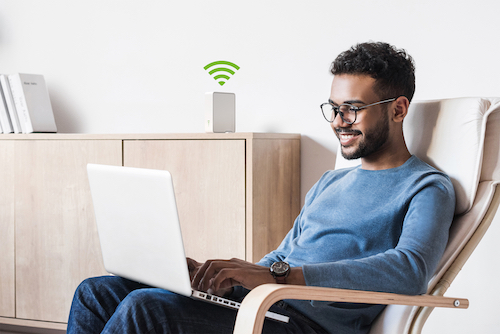 Aix-la-Chapelle, Allemagne, 10 mai 2023 - Les experts en réseaux de devolo facilitent désormais l'extension de votre réseau domestique sans fil. La boutique en ligne de l'entreprise basée à Aix-la-Chapelle propose dès à présent les répéteurs Wi-Fi 6 actuels en packs exclusifs. Ces packs complets offrent aux utilisateurs tout ce dont ils ont besoin pour un Mesh Wi-Fi à la fois rapide et fiable, tout en leur permettant d'économiser de l'argent. Les sujets de ce communiqué de presse :Introduction facile à la technologie Wi-Fi de pointeWi-Fi 6 – un signal rapideWi-Fi sans faille grâce à la technologie MeshPrêt à l'emploi en quelques minutesPrix ​​et disponibilitéAperçu des points forts du devolo Wi-Fi 6 Repeater 3000Aperçu des points forts du devolo Wi-Fi 6 Repeater 5400Introduction facile à la technologie Wi-Fi de pointedevolo propose désormais une offre spéciale pour tous ceux qui souhaitent mettre à jour leur réseau domestique. La boutique en ligne devolo propose les répéteurs Wi-Fi 6 actuels dans des packs Mesh attrayants, chacun comprenant deux répéteurs :devolo WiFi 6 Répéteur 5400 Mesh Bundledevolo WiFi 6 Répéteur 3000 Mesh BundleC'est une bonne nouvelle pour le réseau et pour le budget des ménages, car ces packs offrent des avantages tarifaires attractifs par rapport aux répéteurs vendus séparément. Ainsi, les acheteurs dépensent encore moins pour bénéficier d’une technologie réseau de pointe qui offre des taux de transfert plus élevés avec la norme Wi-Fi 6 - idéale pour les foyers où de nombreux appareils se partagent la bande passante. De plus, la fonction de maillage actualisée permet une couverture sans faille de l'espace de vie. Et tout est prêt à l'emploi en un rien de temps.Wi-Fi 6 – un signal rapideLa norme Wi-Fi 6, également connue sous le nom d'IEEE 802.11ax, a été adoptée par la Wi-Fi Alliance en 2019. Elle fait désormais partie de l’équipement standard des bons matériels Wi-Fi et garantit de meilleures performances pour les réseaux domestiques. Le Wi-Fi 6 démontre sa force en particulier dans les foyers où plusieurs appareils sont connectés simultanément en ligne - par exemple, lorsque des flux vidéo, des conférences en ligne et des sessions de jeu se déroulent en parallèle.L'OFDMA (Orthogonal Frequency Division Multiple Access) en est une des raisons. Cette innovation technique de la norme permet de diviser les flux de données tandis que les paquets de données sont simultanément transférés vers plusieurs clients. De plus, MU-MIMO (Multi-User Multiple Input Multiple Output) prend en charge la fourniture simultanée de données à différents clients afin que la bande passante Wi-Fi disponible soit utilisée à son plein potentiel. Ainsi, par exemple, le Wi-Fi 6 évite que le réseau ne soit ralenti par des appareils électroménagers qui envoient et reçoivent fréquemment de petits paquets de données. Dans le même temps, la norme ménage les batteries intégrées des clients, qui ne dépendent pas d'une connexion continue. Ceux-ci sont mis en mode veille plus longtemps grâce à un temps de réveil cible (TWT) optimisé et réduisent ainsi les coûts énergétiques.En outre, le Wi-Fi 6 a un taux de transfert plus puissant. En raison de la modulation 1024-QAM (10 bits), la norme transmet plus de caractères que ses prédécesseurs. Une augmentation supplémentaire des performances provient de la "coloration BSS" (Basic Service Set Colouring). Cette technologie aide les utilisateurs qui vivent dans des secteurs densément peuplés. Les réseaux sans fil plus anciens dans ces zones sont souvent lents car les signaux interfèrent les uns avec les autres.La coloration BSS améliore le fonctionnement des réseaux Wi-Fi 6 sur le même canal sans fil et réduit ainsi les retards et les déconnexions.Wi-Fi sans faille grâce à la technologie MeshLes modèles de répéteurs actuels de devolo offrent en plus une fonction de maillage, permettant la mise en place d'un réseau Wi-Fi sans faille. Le Wi-Fi Mesh est un réseau local sans fil composé de plusieurs points d’accès qui sont étroitement connectés et fonctionnent ensemble intelligemment.Le pilotage des points d'accès et le pilotage des clients sont des éléments importants à cet égard. Ces technologies garantissent que les appareils mobiles tels que les smartphones et les tablettes sont automatiquement connectés au point d'accès le plus puissant. En outre, le Wi-Fi maillé devolo contrôle la selection de la bande de fréquence optimale au moyen du band steering et donne la priorité au transfert de données avec l'air-time fairness (équité du temps d’antenne) pour des vitesses optimales. Prêt à l'emploi en quelques minutesTypique de devolo : Les répéteurs sont vraiment faciles à utiliser et compatibles avec tous les routeurs et clients. L'installation est extrêmement simple grâce à la fonction WPS - même sans connaissances techniques préalables, vous le faites en un rien de temps en appuyant sur un bouton. Les données d'accès du routeur sont simplement reprises dans le processus. Tous les points d'accès WiFi utilisent le même nom et mot de passe, il n'est donc pas nécessaire d’enregistrer de nouveaux mots de passe WiFi.L’application gratuite devolo Home Network (iOS, Android) propose un assistant d'installation intuitif. Après l'installation, l'application fournit également de nombreuses options de configuration telles que le Wi-Fi invité et les paramètres de contrôle de l'heure.L’utilisation de répéteurs intelligents permet de trouver facilement le lieu d'installation idéal. À cette fin, les répéteurs Wi-Fi 6 disposent d'un indicateur de signal à quatre niveaux pour indiquer la puissance du signal Wi-Fi reçu. Les répéteurs doivent être positionnés aussi centralement que possible. Pourquoi ? Car s'ils reçoivent un signal faible, ils ne peuvent que transmettre ce signal faible.Si des câbles réseau sont déjà disponibles, les répéteurs Wi-Fi 6 peuvent également être utilisés comme points d'accès purs. Dans ce cas, ils sont connectés au routeur par un câble Ethernet et fonctionnent alors comme des points d'accès Wi-Fi. De cette façon, les répéteurs apportent un réseau solide dans n'importe quelle maison, selon les besoins.Prix ​​et disponibilitéLes bundles WiFi Mesh 6 sont disponibles exclusivement dans la boutique en ligne. Le Bundle devolo WiFi 6 Repeater 3000 Mesh est disponible au prix de 179,90 euros TTC (avantage tarifaire de 20 euros par rapport aux répéteurs vendus séparément). Le devolo WiFi 6 Repeater 5400 Mesh Bundle coûte 269,90 euros TTC (avantage tarifaire de 30 euros par rapport aux répéteurs vendus séparément). devolo offre une garantie fabricant de 3 ans sur tous les produitsAperçu des points forts du devolo Wi-Fi 6 Repeater 3000
Installation facile en appuyant sur un bouton ou avec l'application Home NetworkNouvelle norme Wi-Fi 6Wi-Fi Mesh pour un réseau domestique transparentCryptage WPA3 et WPA2Répéteur Wi-Fi pour 2,4 et 5 GHz à des vitesses allant jusqu'à 3000 Mbps, configuration d'antenne 2x2 - MIMO        Un port gigabit pour connecter des appareils compatibles réseau via un câble EthernetIndicateur de signal à quatre niveaux pour un positionnement optimalApplication gratuite devolo Home Network avec assistant d'installation et pour la configuration du réseau domestique devoloBoîtier : prise muraleCompatible avec tous les routeurs Wi-Fi et appareils Wi-FiAperçu des points forts du devolo Wi-Fi 6 Repeater 5400
Installation facile en appuyant sur un bouton ou avec l'application Home NetworkNouvelle norme Wi-Fi 6Wi-Fi Mesh pour un réseau domestique transparentCryptage WPA3 et WPA2Répéteur Wi-Fi pour 2,4 et 5 GHz à des vitesses allant jusqu'à 5400 Mbps, configuration d'antenne 2x2 + 4x4 MIMO   Deux ports Gigabit pour connecter des appareils compatibles réseau via un câble EthernetIndicateur de signal à quatre niveaux pour un positionnement optimalApplication gratuite devolo Home Network avec assistant d'installation et pour la configuration du réseau domestique devoloLogement de bureauCompatible avec tous les routeurs Wi-Fi et appareils Wi-Fi
Contacts PresseHOP’N WORLDNathalie LESNE
N° de téléphone : +33 665 15 64 37
Adresse e-mail : nathalie@hopnworld.comIsabelle LESAGE
N° de téléphone : +33 6 66 84 36 11
Adresse e-mail : isabelle@hopnworld.comDavid BONNIVARD
N° de téléphone : +33 6 29 43 91 83
Adresse e-mail : david@hopnworld.comÀ propos de devolodevolo développe des solutions de réseau domestique intelligentes qui envoient Internet haut débit dans tous les coins de votre maison ou de votre appartement. Notre produit phare est devolo Magic, une technologie qui permet d'établir des réseaux intelligents et flexibles sur le câblage électrique existant. La gamme de produits est complétée par des systèmes Wi-Fi Mesh innovants et des solutions pour les connexions à fibre optique. Avec plus de 45 millions d'adaptateurs CPL vendus, devolo fait partie des leaders mondiaux du marché. Plus de 700 récompenses et tests de produits à l’échelle internationale renforcent notre position de leadership en matière d’innovation. devolo a été fondée en 2002 à Aix-la-Chapelle, en Allemagne, et est représentée dans plus de 10 pays.